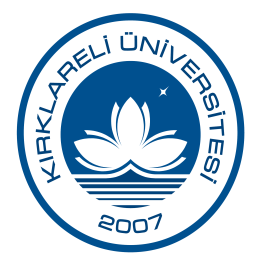 ÖĞRENCİ KONTENJANLARININ BELİRLENMESİ İŞLEMLERİÖĞRENCİ KONTENJANLARININ BELİRLENMESİ İŞLEMLERİDoküman NoÖİD.İA.012ÖĞRENCİ KONTENJANLARININ BELİRLENMESİ İŞLEMLERİÖĞRENCİ KONTENJANLARININ BELİRLENMESİ İŞLEMLERİİlk Yayın Tarihi01.01.2019ÖĞRENCİ KONTENJANLARININ BELİRLENMESİ İŞLEMLERİÖĞRENCİ KONTENJANLARININ BELİRLENMESİ İŞLEMLERİRevizyon Tarihi06.05.2019ÖĞRENCİ KONTENJANLARININ BELİRLENMESİ İŞLEMLERİÖĞRENCİ KONTENJANLARININ BELİRLENMESİ İŞLEMLERİRevizyon No01ÖĞRENCİ KONTENJANLARININ BELİRLENMESİ İŞLEMLERİÖĞRENCİ KONTENJANLARININ BELİRLENMESİ İŞLEMLERİSayfa1/3İş Akışı Adımlarıİş Akışı AdımlarıSorumlusuMevzuatlar/DokümanlarMevzuatlar/Dokümanlar*Öğrenci İşleri Daire Başkanlığı*Kontenjan Tabloları*Kontenjan Tabloları*Akademik Birim*Bölüm Başkanlığı*Kontenjan Tabloları*Kontenjan TablolarıÖĞRENCİ KONTENJANLARININ BELİRLENMESİ İŞLEMLERİÖĞRENCİ KONTENJANLARININ BELİRLENMESİ İŞLEMLERİDoküman NoÖİD.İA.012ÖĞRENCİ KONTENJANLARININ BELİRLENMESİ İŞLEMLERİÖĞRENCİ KONTENJANLARININ BELİRLENMESİ İŞLEMLERİİlk Yayın Tarihi01.01.2019ÖĞRENCİ KONTENJANLARININ BELİRLENMESİ İŞLEMLERİÖĞRENCİ KONTENJANLARININ BELİRLENMESİ İŞLEMLERİRevizyon Tarihi06.05.2019ÖĞRENCİ KONTENJANLARININ BELİRLENMESİ İŞLEMLERİÖĞRENCİ KONTENJANLARININ BELİRLENMESİ İŞLEMLERİRevizyon No01ÖĞRENCİ KONTENJANLARININ BELİRLENMESİ İŞLEMLERİÖĞRENCİ KONTENJANLARININ BELİRLENMESİ İŞLEMLERİSayfa2/3*Bölüm Başkanlığı*Bölüm Kurul Kararı*Bölüm Kurul Kararı*Akademik Birim*Akademik Birim Kurulu*Akademik Birim Kurulu Kararı*Akademik Birim Kurulu KararıÖĞRENCİ KONTENJANLARININ BELİRLENMESİ İŞLEMLERİÖĞRENCİ KONTENJANLARININ BELİRLENMESİ İŞLEMLERİDoküman NoÖİD.İA.012ÖĞRENCİ KONTENJANLARININ BELİRLENMESİ İŞLEMLERİÖĞRENCİ KONTENJANLARININ BELİRLENMESİ İŞLEMLERİİlk Yayın Tarihi01.01.2019ÖĞRENCİ KONTENJANLARININ BELİRLENMESİ İŞLEMLERİÖĞRENCİ KONTENJANLARININ BELİRLENMESİ İŞLEMLERİRevizyon Tarihi06.05.2019ÖĞRENCİ KONTENJANLARININ BELİRLENMESİ İŞLEMLERİÖĞRENCİ KONTENJANLARININ BELİRLENMESİ İŞLEMLERİRevizyon No01ÖĞRENCİ KONTENJANLARININ BELİRLENMESİ İŞLEMLERİÖĞRENCİ KONTENJANLARININ BELİRLENMESİ İŞLEMLERİSayfa3/3*Öğrenci İşleri Daire Başkanlığı*Senato Kararı*Senato Kararı*Kontenjan Tabloları*Senato Kararı*Kontenjan Tabloları